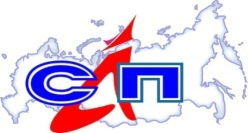 Премия «Авиастроитель года»г. МоскваЗаявка на участие в конкурсе на соискание премии «Авиастроитель года»в номинации: _______________________________________Просим Оргкомитет рассмотреть представленные материалы для участия в номинации ______________________________________________________(название номинации)_______________________________________________________________________________________________________(наименование организации или Ф.И.О.)Перечень предоставляемых материалов:Сведения о соискателе (информационное сообщение не более 1000 знаков для размещения в каталоге);Заполненная анкета;Краткое описание выполненной работы, технологии в отчетном году (в зависимости от номинации – заполняется инициатором выдвижения);Дополнительные сведения о соискателе и выполненной работе (адрес, вебсайт, публикация) _______________________________________________________________________Адрес, тел., факс, e-mail.Должность                                                                                               ФИОДата                                                  М.П.